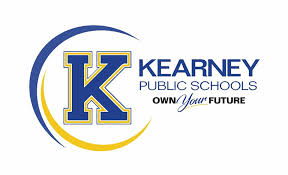 KEARNEY PUBLIC SCHOOLSIndividual Reading Improvement Initial PlanKEARNEY PUBLIC SCHOOLSIndividual Reading Improvement Initial Plan Follow UpsDate: To:Kearney Public Schools is committed to creating systems of academic and social emotional support linked directly to the assessed needs of our students.  A student’s ability to read is a critical predictor of academic and lifelong success. The Nebraska Reading Improvement Act, which went into effect for the 2019-2020 school year, ensures all students are ready for success in school and beyond. Based on your student's recent benchmark assessment, they have met the grade level benchmark and will no longer need to receive extra reading support.  Your child will continue to work with his/her classroom teacher to focus on reading and reading-related skills.  Students are benchmarked three times a year to monitor progress.  Your support and encouragement are vital to your child’s reading progress.  Feel free to contact the school at ___________ with any questions you may have.  We look forward to continuing to work with you to help your  child experience success in the area of reading.Sincerely,PrincipalStudent: Date(s): Grade:  First School:Parent/Guardian:  Classroom Teacher: Educational Team Members: Educational Team Members: Identify and Analyze the Area of ConcernIdentify and Analyze the Area of ConcernIdentify and Analyze the Area of ConcernBenchmark AssessmentStudent’s ScoreGoalNWEAReading Fall: Winter:Spring: NWEA Reading First Grade:Fall: 149Winter: 159Spring: 164Reading Improvement PlanReading Improvement PlanReading Improvement PlanReading Improvement PlanDate of Intervention ImplementationInterventionFrequency/DurationProgress Monitoring and TimelinePerson ResponsibleProgress Monitoring Data1 Goal met, no longer identified2 Progress made, continue intervention3 Progress not made, consider adjusting interventionFollow up date:  Identify and Analyze the Area of ConcernIdentify and Analyze the Area of ConcernIdentify and Analyze the Area of ConcernBenchmark AssessmentStudent’s ScoreGoalContinued Reading Improvement PlanContinued Reading Improvement PlanContinued Reading Improvement PlanContinued Reading Improvement PlanContinued Reading Improvement PlanInterventionProgress Monitoring DataGoal met, no longer identifiedProgress made, continue interventionProgress not made, consider adjusting interventionFrequency/DurationProgress Monitoring and TimelinePerson ResponsibleFollow up date: Identify and Analyze the Area of ConcernIdentify and Analyze the Area of ConcernIdentify and Analyze the Area of ConcernBenchmark AssessmentStudent’s ScoreGoalContinued Reading Improvement PlanContinued Reading Improvement PlanContinued Reading Improvement PlanContinued Reading Improvement PlanContinued Reading Improvement PlanInterventionProgress Monitoring DataGoal met, no longer identifiedProgress made, continue interventionProgress not made, consider adjusting interventionFrequency/DurationProgress Monitoring and TimelinePerson ResponsibleFollow up date:  Identify and Analyze the Area of ConcernIdentify and Analyze the Area of ConcernIdentify and Analyze the Area of ConcernBenchmark AssessmentStudent’s ScoreGoalContinued Reading Improvement PlanContinued Reading Improvement PlanContinued Reading Improvement PlanContinued Reading Improvement PlanContinued Reading Improvement PlanInterventionProgress Monitoring DataGoal met, no longer identifiedProgress made, continue interventionProgress not made, consider adjusting interventionFrequency/DurationProgress Monitoring and TimelinePerson ResponsibleFollow up date:  